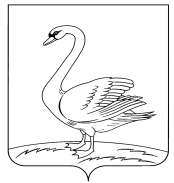 РАСПОРЯЖЕНИЕглавы администрации сельского поселения Куликовский сельсовет Лебедянского муниципального района Липецкой области 15.03.2019 г.                             с. Куликовка Вторая                             №  7«Об командировании командыдля участия в фестивале ГТО» В связи с проведением фестиваля по ГТО командировать команду в количестве четырех человек от сельского поселения Куликовский сельсовет Лебедянского муниципального района Липецкой области. Расходы связанные с командированием команды провести за счет средств администрации сельского поселения Куликовский сельсовет Лебедянского муниципального района Липецкой области из расчета триста рублей на члена команды. В состав команды включить: Жицкую Ирину Васильевну; Жицкого Олега Васильевича; Жицкую Алену Олеговну; Жицкую Любовь Тарасовну. Глава администрациисельского поселения Куликовский сельсовет Лебедянского муниципального района Липецкой области                                                                    В.М. Какошкина Приложение № 1к распоряжению главы администрациисельского поселения Куликовский сельсовет Лебедянского муниципального района Липецкой области № 7 от 15.03.2019г.СМЕТА На участие в фестивале ГТО Средства на участие в фестивале ГТО ИТОГО: 1 200,00 (одна тысяча двести рублей) 00 копеек. Глава администрации сельского поселения Куликовский сельсовет                                     В.М. Какошкина Старший специалист 1 разряда                                           Л.А. Рвачева НаименованиеКоличество человекСумма на одного человека, руб.ВсегоУчастники соревнований4300,001 200,00ИТОГО:ИТОГО:ИТОГО:1 200,00